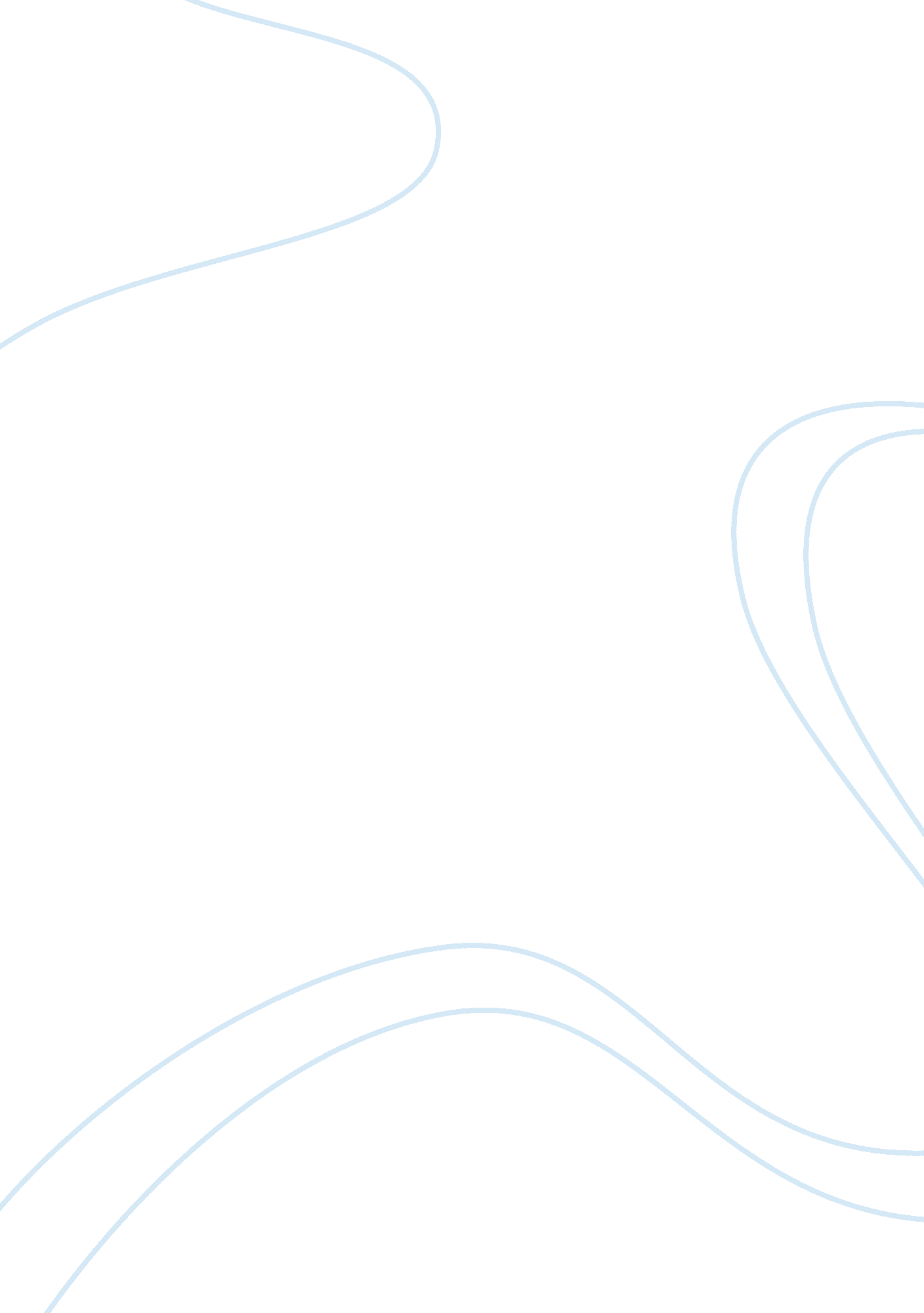 Article reviewPsychology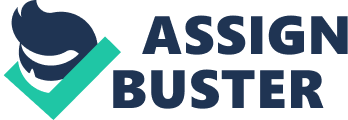 “ Valuing Diversity: A Group-Value Approach to Understanding the Importance of Organizational Efforts to Support Diversity” APA Citation Triana, M. D. C., & Garcia, M. F.; “ Valuing Diversity: A Group-Value Approach to Understanding the Importance of Organizational Efforts to Support Diversity.” JOURNAL OF ORGANIZATIONAL BEHAVIOR, 2009, Vol. 30, 941-962. 
Synopsis 
The author has focused on the importance of organization’s efforts in encouraging diversity, especially when employees have to work with minorities. It is very important for organizations to devise strategies that foster diversity among employees. How perceived discrimination against minorities affects the overall organizational behavior, and how supporting diversity negates the negative effects of this discrimination, is the research problem the author has brought forward. 
Hypothesis 
Workplace racial discrimination leads employees to link the organization with procedural injustice. 
Independent Variable 
Racial discrimination at the workplace 
Dependent Variable 
Employees’ perception about procedural injustice in organization 
Methodology and Data Collection 
The author, with the help of past research works, has worked upon a grounded theory that explains the link between racial discrimination and overall organizational environment. The target population was employed persons from Master of Business Administration (MBA) classes and an upper division undergraduate business course at a large public university in the southern United States. The purposive sample consisted of 181 participants, which contained Hispanics, Caucasians, Asians, African-Americans, Native Americans, and bi-racial minorities. Data was collected through a two-phase study. 
Result 
The findings suggest that when employees perceive that they are being discriminated on the basis of race, color, then they link this discrimination to procedural injustice. 
Critique 
It is an immensely detailed, well written and well systematized research project. The reading is valuable in understanding human behavior in the social environment because it helps us understand the importance of diversity in workplaces. However, the sample used was small; the population was predominantly Hispanic; and, the study focused mainly on racial discrimination and not other forms of discrimination. 
School of Theory 
The article belongs to industrial and organizational psychology. 